Ljubljana, 29.8.2012Št. dokumenta	: 202-1-14/12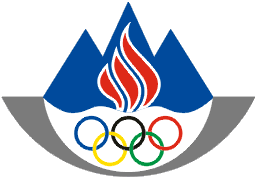 OLIMPIJSKI  KOMITE  SLOVENIJEZDRUŽENJE ŠPORTNIH ZVEZCelovška 25,1000  LJUBLJANA,SLOVENIJATel..: +386 1 230 60 00Fax.: +386 1 230 60 20http://www.olympic.siZADEVA: Zapisnik korespondenčne seje z dne 13.8.2012 Izvršni odbor OKS je na korespondenčni seji, dne 13.8. 2012, sprejel sledeči SKLEP:z večino je potrjen predlog vodstva delegacije o višina nagrad za nosilce kolajn na letnih olimpijskih igrah v Londonu 2012 ter izjema izven pravilnika o nagradah OKS za veslača Iztoka Čopa ter Luko Špika, ki se jima tako izplača polna nagrada brez odbitih 20% za osvojeno 3. mesto - izjemni dosežek ob zaključku športne kariere.Sklep je bil sprejet s 13 glasovi ZA, od tega je bil 1 glas proti za predlog brez upoštevanja izjeme, 5 glasov pa ni prispelo.Z olimpijskimi pozdravi!								generalni sekretar OKS								Dr. Tone Jagodic